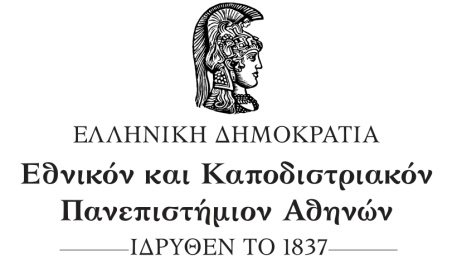 ΠΑΡΑΡΤΗΜΑ Α5ΟΔΗΓΟΣ ΣΠΟΥΔΩΝ ΤΟΥ Π.Μ.Σ. «ΑΝΤΙΜΕΤΩΠΙΣΗ ΕΞΑΡΤΗΣΕΩΝ-ΕΞΑΡΤΗΣΙΟΛΟΓΙΑ»Σχολή Επιστημών ΥγείαςΙατρική ΣχολήΠΜΣ Αντιμετώπιση Εξαρτήσεων- Εξαρτησιολογία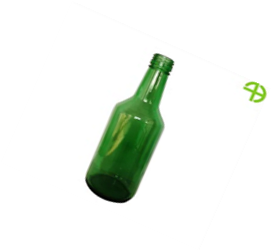 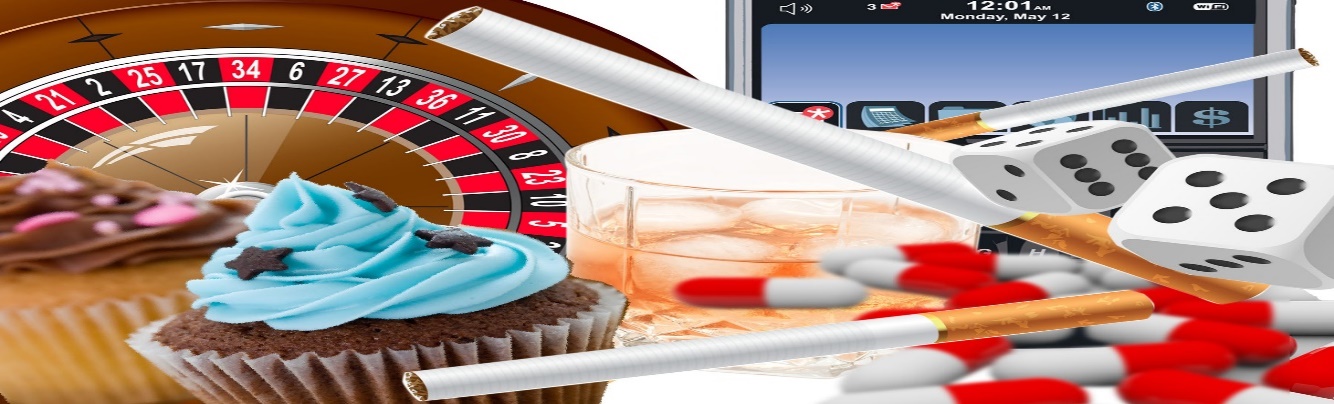 ΟΔΗΓΟΣ ΣΠΟΥΔΩΝΑθήνα 2022ΕισαγωγήTo Π.Μ.Σ. «Αντιμετώπιση Εξαρτήσεων-Εξαρτησιολογία» ξεκίνησε τη λειτουργία του κατά το ακαδημαϊκό έτος 2016-2017 και συνεχίζει μέχρι σήμερα να λειτουργεί σύμφωνα με τις διατάξεις της απόφασης του ΦΕΚ Τεύχος Β’ 3471/21.08.2018 και τις διατάξεις του Ν. 4957/2022 σχετικά με τη λειτουργία των Α.Ε.Ι. Το ΠΜΣ οδηγεί στην απονομή Διπλώματος Μεταπτυχιακών Σπουδών (ΔΜΣ) στην «Αντιμετώπιση Εξαρτήσεων-Εξαρτησιολογία» μετά την πλήρη και επιτυχή ολοκλήρωση των σπουδών με βάση το πρόγραμμα σπουδών. Οι τίτλοι απονέμονται από την Ιατρική Σχολή του Εθνικού και Καποδιστριακού Πανεπιστημίου Αθηνών. Αντικείμενο – ΣκοπόςΣκοπός του Π.Μ.Σ. είναι η παροχή υψηλού επιπέδου μεταπτυχιακής εκπαίδευσης στο επιστημονικό πεδίο των εξαρτήσεων. Ειδικότερα, το γνωστικό αντικείμενο του Προγράμματος περιλαμβάνει:─     την ανίχνευση και διαγνωστική αξιολόγηση της χρήσης αλκοόλ, νόμιμων και παράνομων ουσιών και συμπεριφορικών εξαρτήσεων─   την διαχείριση και θεραπευτική αντιμετώπιση της χρήσης αλκοόλ, νόμιμων και παράνομων ουσιών και συμπεριφορικών εξαρτήσεων─     τον σχεδιασμό, και αξιολόγηση προληπτικών και θεραπευτικών προσεγγίσεων,─     την ερευνητική μεθοδολογία στην εξαρτησιολογία,─     την ερευνητική μελέτη πληθυσμών που αφορούν το βασικό γνωστικό αντικείμενο του Π.Μ.Σ.,─     την ηθική και δεοντολογία της έρευνας.Το Πρόγραμμα στοχεύει:─       στην ανάπτυξη δεξιοτήτων διαγνωστικής αξιολόγησης, θεραπευτικού σχεδιασμού και διαχείρισης στο πεδίο της εξαρτησιολογίας.─   Στην παροχή γνώσεων σχετικά με την φιλοσοφία λειτουργεία και μοντέλα υπηρεσιών που αφορούν σε εφήβους και ενήλικες με εξαρτήσεις.─       στην παροχή γνώσεων, και δεξιοτήτων ερευνητικής μεθοδολογίας αναφορικά με το γνωστικό αντικείμενο του ΠΜΣ Ολοκληρώνοντας το Πρόγραμμα: οι απόφοιτοι  του ΠΜΣ Αντιμετώπιση Εξαρτήσεων Εξαρτησιολογία» συνδυάζοντας υψηλού επιπέδου ακαδημαϊκή γνώση και ερευνητικές ικανότητες στον τομέα των εξαρτήσεων, θα μπορούν να εργαστούν με επαγγελματισμό και αποτελεσματικότητα σε υπηρεσίες ψυχικής υγείας του δημόσιου ή ιδιωτικού τομέα ή άλλους οργανισμούς (πχ νοσοκομεία συμβουλευτικά κέντρα μονάδες απεξάρτησης, διαγνωστικά κέντρα)  να αποκτήσουν τα τυπικά και απαραίτητα προσόντα για τη διεκδίκηση θέσεων εργασίας σε διαγωνισμούς ή/και προκηρύξεις και να συνεχίσουν τις σπουδές τους σε διδακτορικό επίπεδο, εφόσον το επιθυμούν στο Τμήμα της Ιατρικής Σχολής ή σε άλλο Τμήμα Πανεπιστημιακού Ιδρύματος της ημεδαπής ή αλλοδαπής.Δομή και Όργανα του Π.Μ.Σ.Αρμόδια όργανα για τη λειτουργία του ΠΜΣ σύμφωνα με το νόμο 4957/2022 είναι:Η Συνέλευση της Σχολής: Είναι αρμόδια για τον έλεγχο και την έγκριση των εισηγήσεων της συντονιστικής επιτροπής του ΠΜΣ που αφορούν: στον ορισμό μελών Εξεταστικών Επιτροπών, στην απονομή μεταπτυχιακών διπλωμάτων, στη συγκρότηση της Επιτροπής Αξιολόγησης και επιλογής των υποψηφίων, καθώς και για κάθε θέμα που προβλέπεται από επιμέρους ισχύουσες διατάξεις.Η Συντονιστική Επιτροπή (ΣΕ) του ΠΜΣ: απαρτίζεται από τον Διευθυντή του Π.Μ.Σ. και  τέσσερα (4) μέλη ΔΕΠ της Ιατρικής Σχολής.Κατηγορίες και αριθμός  εισακτέωνΣτο Π.Μ.Σ. γίνονται δεκτοί, εφόσον πληρούν τις απαραίτητες προϋποθέσεις, πτυχιούχοι Τμημάτων Α.Ε.Ι της ημεδαπής και ομοταγών αναγνωρισμένων ιδρυμάτων της αλλοδαπής, πτυχιούχοι ΑΣΕΙ και Σχολής Αξιωματικών Ελληνικής Αστυνομίας, καθώς και πτυχιούχοι Τμημάτων Α.Τ.Ε.Ι της ημεδαπής ή αντίστοιχων, αναγνωρισμένων, τμημάτων της αλλοδαπής (ν. 4485/2017, άρθρο 34).Γίνονται δεκτοί ως υπεράριθμοι μέλη των κατηγοριών ΕΕΠ, ΕΔΙΠ και ΕΤΕΠ και μόνο ένας κατ’ έτος σύμφωνα με την ισχύουσα νομοθεσία.Το ΠΜΣ «Αντιμετώπιση Εξαρτήσεων-Εξαρτησιολογία» δέχεται το ανώτερο σαράντα (40) φοιτητές ανά ακαδημαϊκό έτος. Ισοβαθμήσαντες γίνονται δεκτοί, ως υπεράριθμοι, σε ποσοστό που δεν υπερβαίνει το 10% του ανώτατου αριθμού εισακτέων.Τρόπος ΕισαγωγήςΗ επιλογή των φοιτητών γίνεται σύμφωνα με την ισχύουσα νομοθεσία και τις προβλέψεις του Κανονισμού Μεταπτυχιακών Σπουδών.Μετά από εισήγηση της Σ.Ε και με απόφαση της Συνέλευσης της Ιατρικής Σχολής του Ε.Κ.Π.Α, δημοσιεύεται και αναρτάται στην ιστοσελίδα του ΠΜΣ και του Ιδρύματος προκήρυξη για την εισαγωγή μεταπτυχιακών φοιτητών στο ΠΜΣ. Οι σχετικές αιτήσεις μαζί με τα απαραίτητα δικαιολογητικά κατατίθενται στη Γραμματεία του Π.Μ.Σ., σε προθεσμία που ορίζεται κατά την προκήρυξη και μπορεί να παραταθεί με απόφαση της Συνέλευσης της Σχολής.Απαραίτητα δικαιολογητικά:1. Αίτηση σε ειδικό έντυπο, που αναρτάται μαζί με την προκήρυξη του Π.Μ.Σ. στην ιστοσελίδα school.med.uoa.gr.2. Πλήρες Βιογραφικό Σημείωμα.3. Αντίγραφα Πτυχίων ή βεβαίωση περάτωσης σπουδών.4. Αντίγραφο Αναλυτικής Βαθμολογίας προπτυχιακών μαθημάτων.5. Οι φοιτητές από ιδρύματα της αλλοδαπής πρέπει να έχουν ξεκινήσει τη διαδικασία αναγνώρισης του βασικού πτυχίου από τον Δ.Ο.Α.Τ.Α.Π., σύμφωνα με το άρθρο 34, παρ. 7 του ν. 4485/2017 και το άρθρο 101 παρ. 5 του ν. 4547/2018.6. Πιστοποιητικά, βεβαιώσεις, κ.λπ., που πιστοποιούν όσα αναφέρονται στο βιογραφικό σημείωμα.7. Βεβαιώσεις προϋπηρεσίας.8. Βεβαιώσεις ερευνητικής δραστηριότητας (εάν υπάρχει, με σφραγίδα του ιδρύματος που τις χορηγεί).9. Πιστοποιήσεις ξένης γλώσσας (υποχρεωτικά αγγλικά και οποιασδήποτε άλλη γλώσσα).10. Πιστοποίηση γνώσης χειρισμού Η/Υ.11. Δύο συστατικές επιστολές σε χωριστούς κλειστούς φακέλους από μέλη ΔΕΠ ή και από άτομα με μόνιμη σχέση εργασίας σε δημόσιο ή ιδιωτικό φορέα.12. Σύντομο σημείωμα στο οποίο οι υποψήφιοι αναφέρουν τα κριτήρια βάσει των οποίων επέλεξαν το συγκεκριμένο Πρόγραμμα Μεταπτυχιακών Σπουδών (300 λέξεις).Η επιλογή των εισακτέων πραγματοποιείται με βάση τα ακόλουθα κριτήρια:- Βαθμός βασικού τίτλου σπουδών [Άριστα: 800 μόρια, Λίαν καλώς: 600 μόρια, Καλώς: 400 μόρια]- Δεύτερος τίτλος Α΄ κύκλου σπουδών [150 μόρια]- Μεταπτυχιακός τίτλος σπουδών στο γνωστικό αντικείμενο του Π.Μ.Σ. [200 μόρια]- Μεταπτυχιακός τίτλος σπουδών σε άλλο γνωστικό αντικείμενο [100 μόρια]- Πιστοποίηση αγγλικής γλώσσας [Άριστη γνώση: 70 μόρια, πολύ καλή γνώση: 50 μόρια, καλή γνώση: 30 μόρια]- Πιστοποίηση 2ης ξένης γλώσσας [30 μόρια]- Πιστοποίηση γνώσης χειρισμού Η/Υ [40 μόρια]- Προϋπηρεσία στο γνωστικό αντικείμενο του Π.Μ.Σ. (συμβάσεις έργου ή εργασίας, εθελοντισμός, κοινωνική προσφορά, πρακτική άσκηση, κλινικό έργο) [5 μόρια/μήνα, με ανώτατο όριο τους 24 μήνες]- Ερευνητική δραστηριότητα ή δημοσιεύσεις [5 μόρια/μήνα ή ανά δημοσίευση, με ανώτατο όριο τους 6 μήνες ή τις 6 δημοσιεύσεις]- Προφορική συνέντευξη [0-800 μόρια]Η Επιτροπή Αξιολόγησης αναλαμβάνει την αξιολόγηση των υποψήφιων Μεταπτυχιακών Φοιτητών και τους κατατάσσει κατά σειρά επιτυχίας με κατώτατο σύνολο μορίων: 470 μόρια και ανώτατο: 2.340 μόρια. Με την επιλογή των υποψήφιων φοιτητών επιδιώκεται να εξασφαλιστεί, κατά τον βαθμό που είναι δυνατό, η αντιπροσώπευση διαφορετικών επιστημονικών αντικειμένων αντίστοιχα προς τον βαθμό συνάφειάς τους με το αντικείμενο και τους στόχους του Π.Μ.Σ. (κριτήριο διεπιστημονικότητας).Συγκεκριμένα οι κατηγορίες των φοιτητών που γίνονται δεκτοί στο Π.Μ.Σ ανά ποσοστό είναι οι εξής:• Μέχρι και 30% Γιατροί• Μέχρι και 25% Ψυχολόγοι• Μέχρι και 20% Κοινωνιολόγοι και Κοινωνικοί Λειτουργοί• Μέχρι και 15% Νοσηλευτές• Μέχρι και 10% απόφοιτοι όλων των λοιπών ειδικοτήτωνΕάν σε κάποια κατηγορία ειδικοτήτων, σύμφωνα με την παραπάνω ιεράρχηση, οι υποψήφιοι ή οι επιλεγέντες μεταπτυχιακοί φοιτητές είναι λιγότεροι από τον ανώτερο ανά κατηγορία προβλεπόμενο επιθυμητό αριθμό, οι δημιουργούμενες κενές θέσεις δύναται να παραχωρούνται ως πρόσθετες θέσεις σε άλλη κατηγορία.Η αξιολόγηση βασίζεται στα κριτήρια που αναφέρονται στον Κανονισμό του Π.Μ.Σ. Με βάση τα συνολικά κριτήρια η Σ.Ε. μετά από εισήγηση της Ε.Ε.Μ.Φ. καταρτίζει τον πίνακα αξιολόγησης των φοιτητών και τον καταθέτει προς έγκριση στη Συνέλευση.Οι επιτυχόντες θα πρέπει να εγγραφούν στη Γραμματεία του ΠΜΣ εντός δεκαπέντε (15) ημερών από την απόφαση της Συνέλευσης.Σε περίπτωση μη εγγραφής ενός ή περισσοτέρων φοιτητών, θα κληθούν, αν υπάρχουν, οι επιλαχόντες, με βάση τη σειρά τους στον εγκεκριμένο αξιολογικό πίνακα, να εγγραφούν στο Πρόγραμμα.Ενστάσεις επί της διαδικασίας επιλογής υποψηφίων Μ.Φ. είναι δυνατόν να κατατεθούν σε προθεσμία επτά (7) εργάσιμων ημερών από την ανακοίνωση των αποτελεσμάτων της επιλογής. Οι ενστάσεις εξετάζονται από τη Συντονιστική Επιτροπή η οποία και εισηγείται σχετικά στη Συνέλευση της Σχολής.Διάρκεια φοίτησηςΗ χρονική διάρκεια φοίτησης στο ΠΜΣ που οδηγεί στη λήψη Διπλώματος Μεταπτυχιακών Σπουδών (ΔΜΣ) ορίζεται σε τρία (3) ακαδημαϊκά εξάμηνα, στα οποία περιλαμβάνεται και ο χρόνος εκπόνησης διπλωματικής εργασίας.Ο ανώτατος επιτρεπόμενος χρόνος ολοκλήρωσης των σπουδών, ορίζεται σε πέντε (5) ακαδημαϊκά εξάμηνα υπό προϋποθέσεις (σοβαροί λόγοι υγείας), έπειτα από αίτηση του φοιτητή και απόφαση της Συνέλευσης της Σχολής.ΕγκαταστάσειςΤο ΠΜΣ στεγάζεται στο κτήριο στην Οδό Αλεξανδρουπόλεως 25, Αθήνα, ΤΚ 11527 Τα μαθήματα πραγματοποιούνται στον 1ο όροφο Η Γραμματεία βρίσκεται στον 1ο όροφο και υποδέχεται το κοινό κάθε Δευτέρα, Τετάρτη 15:00-20:00.Προϋποθέσεις για την λήψη Μεταπτυχιακού διπλώματος Οι υποχρεώσεις των φοιτητών για τη λήψη μεταπτυχιακού διπλώματος περιλαμβάνουν την παρακολούθηση και επιτυχή εξέταση σε μαθήματα, τα οποία αντιστοιχούν σε πιστωτικές μονάδες. Οι πιστωτικές μονάδες (ECTS) αντιστοιχούν στην εργασία που αναμένεται να καταβάλουν οι φοιτητές προκειμένου να ολοκληρώσουν ένα μάθημα σύμφωνα με τις προδιαγραφές του Ευρωπαϊκού Συστήματος Μονάδων Κατοχύρωσης Μαθημάτων, εξασφαλίζοντας έτσι τη διεθνή ακαδημαϊκή αναγνώριση των σπουδών. Το σύνολο των πιστωτικών μονάδων ECTS του ΠΜΣ είναι 90. Ειδικότερα, για την επιτυχή ολοκλήρωση των σπουδών και τη λήψη μεταπτυχιακού διπλώματος οι φοιτητές πρέπει: ▪ Να παρακολουθήσουν και να εξεταστούν επιτυχώς σε 6 μαθήματα (60 ECTS) ▪ Να εκπονήσουν και να υποστηρίξουν επιτυχώς διπλωματική εργασία (30 ECTS) Πρόγραμμα ΣπουδώνΤο ΠΜΣ ξεκινά το χειμερινό εξάμηνο εκάστου ακαδημαϊκού έτους. Σε περίπτωση αδυναμίας έναρξης στο χειμερινό εξάμηνο, με απόφαση της Συνέλευσης δύναται να μεταφέρει την έναρξη στο εαρινό εξάμηνο.Για την απόκτηση ΔΜΣ απαιτούνται συνολικά ενενήντα (90) πιστωτικές μονάδες (ECTS).Κατά τη διάρκεια των σπουδών, οι μεταπτυχιακοί φοιτητές υποχρεούνται σε παρακολούθηση και επιτυχή εξέταση μεταπτυχιακών μαθημάτων, ερευνητική απασχόληση, καθώς και σε εκπόνηση μεταπτυχιακής διπλωματικής εργασίας. Η διδασκαλία των μαθημάτων γίνεται διά ζώσης και με μέσα εξ’ αποστάσεως εκπαίδευσης σε ποσοστό που δεν πρέπει να υπερβαίνει το 25% των συνολικών πιστωτικών μονάδων του Π.Μ.Σ. βάση του νόμου 4957/2022.Τα μαθήματα οργανώνονται σε τρία εξάμηνα, πραγματοποιούνται σε εβδομαδιαία βάση και διεξάγονται στην ελληνική ή και αγγλική γλώσσα.Α. Το πρόγραμμα των μαθημάτων διαμορφώνεται ως εξής:1Στο Π.Μ.Σ. «Αντιμετώπιση Εξαρτήσεων- Εξαρτησιολογία» τα μαθήματα δεν πραγματοποιούνται παράλληλα. Αφού ολοκληρωθούν οι διδακτικές ώρες του ενός μαθήματος ακολουθεί το επόμενο.Ορισμένοι κύκλοι μαθημάτων θα επιδιωχθεί να γίνουν με τη μορφή εργαστηρίων ή επισκέψεων σε υπηρεσίες απεξάρτησης κ.λπ., με την ενεργή συμμετοχή των μεταπτυχιακών φοιτητών.Σε περίπτωση κωλύματος διεξαγωγής μαθήματος προβλέπεται η αναπλήρωσή του. Οι φοιτητές ενημερώνονται μέσω email για την ημερομηνία και την ώρα αναπλήρωσης του μαθήματος.Περιεχόμενο και περιγραφή μαθημάτων Α΄ Εξάμηνο:Εισαγωγή στην Εξαρτησιολογία (Υπεύθυνοι μαθήματος: Θ. Παπαρρηγόπουλος, Μ. Μαλλιώρη)Στο μάθημα αυτό γίνεται ιστορική ανασκόπηση, αναδεικνύεται η αναγκαιότητα για εκπαίδευση στο αντικείμενο της Εξαρτησιολογίας, και αναλύονται οι βασικές έννοιες και θεωρίες για την εξάρτηση. Παρουσιάζεται το νευροβιολογικό, γενετικό και ψυχοκοινωνικό υπόβαθρο της εξάρτησης, και αναπτύσσονται τα ψυχοκοινωνικά μοντέλα των εξαρτήσεων και οι ψυχοδυναμικές και ανθρωπιστικές θεωρίες. Τέλος, γίνεται εισαγωγή στην κλινική εκτίμηση, διάγνωση και ταξινόμηση των εξαρτήσεων καθώς και στην ψυχοφαρμακολογία των εξαρτήσεων. Στον Πίνακα 1 παρουσιάζεται ενδεικτικά το περιεχόμενο του μαθήματος με αναφορά στους  τίτλους των διαλέξεων.10.1.2 Μαθησιακοί στόχοι Σκοπός του μαθήματος είναι να εισάγει τους φοιτητές  στις βασικές αρχές της εξαρτησιολογίας. Το μάθημα στοχεύει στην: Εισαγωγή στο γενικότερο κοινωνικο-ιστορικό πλαίσιο των εξαρτήσεωνΚατανόηση των βασικών βιοψυχοκοινωνικών μοντέλων για τις εξαρτήσειςΑναγνώριση των βασικών κλινικών εκδηλώσεων των εξαρτήσεων και  στην κλινική εκτίμηση και διάγνωσή τους10.1.3 Μαθησιακά αποτελέσματα Με την επιτυχή ολοκλήρωση του μαθήματος οι φοιτητές θα είναι σε θέση να:Κατανοούν τις θεμελιώδεις έννοιες της εξαρτησιολογίας και να προσεγγίζουν κριτικά τα θεωρητικά μοντέλα της εξάρτησης Κατανοούν τον τρόπο με τον οποίο γίνεται η κλινική εκτίμηση, διάγνωση και ταξινόμηση των εξαρτήσεωνΣυζητούν θέματα που αφορούν τις ιστορικο-κοινωνικές διαστάσεις του φαινομένου της εξάρτησης και τις κοινωνικοοικονομικές επιπτώσεις των εξαρτήσεωνΚατανοούν τις βασικές αρχές της νευροβιολογίας και ψυχοφαρμακολογίας των εξαρτήσεων    10.1.4 Απαιτούμενη βιβλιογραφία: Παπαρρηγόπουλος Θ. & Δάλλα Χ. (2019). Οι εξαρτήσεις: αίτια, μηχανισμοί, εκδηλώσεις, αντιμετώπιση. Πανεπιστημιακές εκδόσεις Κρήτης. Κεφάλαιο 1, 2, 3,4 (σελ.23-74).Διαφάνειες διδασκόντων οι οποίες είναι αναρτημένες στο eclass.Eπιστημονικά άρθρα τα οποία είναι αναρτημένα στο eclass.10.1.5 Τρόπος εξέτασηςΓραπτή εξέταση η οποία πραγματοποιείται με κλειστά βιβλία.10.2.1 Νόμιμες και παράνομες εξαρτησιογόνες ουσίες (Υπεύθυνοι μαθήματος: Θ. Παπαρρηγόπουλος, Η. Τζαβέλλας)Στο μάθημα αυτό γίνεται παρουσίαση και ανάλυση των εξαρτησιογόνων ουσιών (νόμιμων και παράνομων) κατά κατηγορία. Αναλυτικότερα, γίνεται εκτενής αναφορά: στην χρήση αλκοόλ και τις επιπτώσεις της, στη χρήση κάνναβης και στη σχέση της κάνναβης με την ψύχωση,  στα οπιοειδή και στις προκαλούμενες βλάβες και τις ψυχοκοινωνικές επιπτώσεις από τη χρήση, καθώς και σε θέματα που σχετίζονται με τις θεραπευτικές παρεμβάσεις. Επίσης, παρουσιάζονται οι διεγερτικές ουσίες (κοκαΐνη, αμφεταμίνες, κ.ά.) και η δράση τους στο κεντρικό νευρικό σύστημα, τα παραισθησιογόνα και οι νέες ψυχοδραστικές ουσίες, και τα νόμιμα συνταγογραφούμενα εθιστικά φάρμακα. Στον Πίνακα 2 παρουσιάζεται ενδεικτικά το περιεχόμενο του μαθήματος με αναφορά στους  τίτλους των διαλέξεων.10.2.2 Μαθησιακοί στόχοιΣκοπός του μαθήματος είναι οι φοιτητές να εξοικειωθούν με τον τρόπο δράσης και τις κλινικές εκδηλώσεις των νόμιμων και παράνομων εξαρτησιογόνων ουσιών, καθώς και με τις ενδεδειγμένες θεραπευτικές παρεμβάσεις.Το μάθημα στοχεύει στην: Αναγνώριση του τρόπου δράσης των νόμιμων και παράνομων εξαρτησιογόνων ουσιώνΕξοικείωση με τις κλινικές εκδηλώσεις της ουσιοεξάρτησης (τοξίκωση, στέρηση) μέσω παρουσίασης κλινικών περιστατικώνΚατανόηση των χρησιμοποιούμενων θεραπευτικών παρεμβάσεων10.2.3 Μαθησιακά αποτελέσματαΜε την επιτυχή ολοκλήρωση του μαθήματος οι φοιτητές θα είναι σε θέση να:Αναγνωρίζουν τα κλινικά χαρακτηριστικά της τοξίκωσης και της στέρησης από νόμιμες και παράνομες εξαρτησιογόνες ουσίεςΣυζητούν παράγοντες που σχετίζονται με την κλινική εικόνα των ουσιοεξαρτήσεων Προσεγγίζουν κριτικά τις χρησιμοποιούμενες θεραπευτικές παρεμβάσεις10.2.4 Απαιτούμενη βιβλιογραφία:Παπαρρηγόπουλος Θ. & Δάλλα Χ. (2019). Οι εξαρτήσεις: αίτια, μηχανισμοί, εκδηλώσεις, αντιμετώπιση. Πανεπιστημιακές εκδόσεις Κρήτης. Κεφάλαιο 5, 6, 7,8,9, 10, 11, 12 (σελ.75-157).Μαλλιώρη Μ. (2010). Λεξικό αναφερόμενο στο αλκοόλ και τις λοιπές ψυχοδραστικές ουσίες. Εκδόσεις ΒΗΤΑΔιαφάνειες διδασκόντων οι οποίες είναι αναρτημένες στο eclass.Eπιστημονικά άρθρα τα οποία είναι αναρτημένα στο eclassΤρόπος εξέτασης Γραπτή εξέταση η οποία πραγματοποιείται με κλειστά βιβλία. (75% της τελικής βαθμολογίας)Συγγραφή και παρουσίαση επιστημονικής εργασίας (βιβλιογραφική ανασκόπηση) (25% της τελικής βαθμολογίας).10.3.1 Συμπεριφορικές εξαρτήσεις και Θέματα ειδικού ενδιαφέροντος (Υπεύθυνοι μαθήματος: Θ. Παπαρρηγόπουλος, Η. Τζαβέλλας)Το μάθημα αυτό περιλαμβάνει την περιγραφή και διαγνωστική αξιολόγηση και θεραπεία των συμπεριφορικών εξαρτήσεων. Ειδικότερα, εστιάζει στον εθισμό στις νέες τεχνολογίες και στις ψυχοκοινωνικές επιπτώσεις της υπερβολικής χρήσης του διαδικτύου, στον εθισμό στα τυχερά παίγνια, στον εθισμό στο σεξ και στο chem sex. Επίσης, γίνεται αναφορά σε θέματα ειδικού ενδιαφέροντος, όπως oι εξαρτήσεις στην παιδική και εφηβική ηλικία, οι εξαρτήσεις κατά την κύηση και τη λοχεία, η συννοσηρότητα στις εξαρτήσεις, οι διαταραχές προσωπικότητας και η αυτοκαταστροφική συμπεριφορά στα εξαρτημένα άτομα, και οι διατροφικές διαταραχές. Τέλος, μέσω κλινικών περιστατικών ο φοιτητής εξοικειώνεται με τις θεραπευτικές προσεγγίσεις των συμπεριφορικών εξαρτήσεων. Στον Πίνακα 3 παρουσιάζεται ενδεικτικά το περιεχόμενο του μαθήματος με αναφορά στους  τίτλους των διαλέξεων.10.3.2 Μαθησιακοί στόχοιΣκοπός του μαθήματος είναι οι φοιτητές να εξοικειωθούν με την κλινική περιγραφή, την διαγνωστική αξιολόγηση και τη θεραπεία των συμπεριφορικών εξαρτήσεων.Το μάθημα στοχεύει στην: Αναγνώριση και εξοικείωση με τις συμπεριφορικές εξαρτήσεις σύμφωνα με τα διαγνωστικά κλινικά κριτήρια Εξοικείωση και αναγνώριση των συμπεριφορικών εξαρτήσεων στο πλαίσιο συννόσησης (διπλή διάγνωση)Κατανόηση της θεραπευτικής διαχείρισης ατόμων με συμπεριφορικούς εθισμούς10.3.3 Μαθησιακά αποτελέσματα: Με την επιτυχή ολοκλήρωση του μαθήματος οι φοιτητές θα είναι σε θέση να:Αναγνωρίζουν τα κλινικά χαρακτηριστικά των συμπεριφορικών εθισμώνΣυζητούν παράγοντες που σχετίζονται με τις εκδηλώσεις των συμπεριφορικών εθισμών και τη συννοσηρότητα (διπλή διάγνωση)Εξοικείωση με τη διαχείριση κλινικών περιστατικών με συμπεριφορικούς εθισμούς10.3.4 Απαιτούμενη βιβλιογραφίαΠαπαρρηγόπουλος Θ. & Δάλλα Χ. (2019). Οι εξαρτήσεις: αίτια, μηχανισμοί, εκδηλώσεις, αντιμετώπιση. Πανεπιστημιακές εκδόσεις Κρήτης. Κεφάλαιο 13 (σελ.171).Διαφάνειες διδασκόντων οι οποίες είναι αναρτημένες στο eclass.Eπιστημονικά άρθρα τα οποία είναι αναρτημένα στο eclass.10.3.5 Τρόπος εξέτασηςΓραπτή εξέταση η οποία πραγματοποιείται με κλειστά βιβλία.Β΄ εξάμηνο:Πρόληψη και θεραπεία εξαρτήσεων (Υπεύθυνοι μαθήματος: Θ. Παπαρρηγόπουλος, Μ. Μαλλιώρη)Το μάθημα αυτό εστιάζει στην πρόληψη και στη θεραπεία των διαταραχών χρήσης εθιστικών ουσιών και των συμπεριφορικών εξαρτήσεων. Το μάθημα περιλαμβάνει την θεωρία και το σχεδιασμό των παρεμβάσεων πρόληψης καθώς και την τεκμηρίωση των αποτελεσματικών θεραπευτικών παρεμβάσεων. Επίσης, αναλύονται τα χαρακτηριστικά της αποτελεσματικότητας αυτών, καθώς και η λειτουργία και η φιλοσοφία συγκεκριμένων δομών απεξάρτησης. Επιπλέον, οι φοιτητές διδάσκονται τους βασικούς τύπους αποτελεσματικών θεραπευτικών παρεμβάσεων (κινητοποιητική θεραπεία, διαλεκτική θεραπεία, γνωσιακή θεραπεία, θεραπεία μέσω τέχνης). Στον Πίνακα 4 παρουσιάζεται ενδεικτικά το περιεχόμενο του μαθήματος με αναφορά στους  τίτλους των διαλέξεων.10.4.2 Μαθησιακοί στόχοιΣκοπός του μαθήματος είναι οι φοιτητές να ενημερωθούν και να εξοικειωθούν με τους βασικούς τύπους των αποτελεσματικών θεραπευτικών παρεμβάσεων, με τη φιλοσοφία και τη λειτουργία των δομών απεξάρτησης και των κατάλληλων παρεμβάσεων πρόληψης.Το μάθημα στοχεύει στην: Εξοικείωση με τα βασικά χαρακτηριστικά που σχετίζονται με το σχεδιασμό και την εκπόνηση των παρεμβάσεων πρόληψηςΕξοικείωση με βασικές τεχνικές θεραπευτικών προσεγγίσεων Κατανόηση της φιλοσοφίας και της λειτουργίας των δομών απεξάρτησης10.4.3 Μαθησιακά αποτελέσματα Με την επιτυχή ολοκλήρωση του μαθήματος οι φοιτητές θα είναι σε θέση να:Αναγνωρίζουν τα χαρακτηριστικά που συντελούν στην αποτελεσματικότητα των θεραπευτικών παρεμβάσεωνΕξοικειωθούν με τις αποτελεσματικότερες θεραπευτικές τεχνικές Κατανοούν τη φιλοσοφία και τη λειτουργία των δομών απεξάρτησης10.4.4 Απαιτούμενη βιβλιογραφία: Παπαρρηγόπουλος Θ. & Δάλλα Χ. (2019). Οι εξαρτήσεις: αίτια, μηχανισμοί, εκδηλώσεις, αντιμετώπιση. Πανεπιστημιακές εκδόσεις Κρήτης. Κεφάλαιο 14 (σελ.185).Διαφάνειες διδασκόντων οι οποίες είναι αναρτημένες στο eclass.Eπιστημονικά άρθρα τα οποία είναι αναρτημένα στο eclass.10.4.5 Τρόπος εξέτασης: Γραπτή εξέταση η οποία πραγματοποιείται με κλειστά βιβλία.10.5.1 Νομικά, επαγγελματικά, δεοντολογικά και κοινωνικά ζητήματα - Πρόληψη υποτροπών, κοινωνική και επαγγελματική επανένταξη (Υπεύθυνοι μαθήματος: Θ. Παπαρρηγόπουλος, Μ. Μαλλιώρη)Το μάθημα εστιάζει στο νομικό πλαίσιο και σε θέματα του συστήματος ποινικής δικαιοσύνης που αφορούν στα εξαρτημένα άτομα, καθώς και σε επαγγελματικά, δεοντολογικά και κοινωνικά ζητήματα. Επίσης, θίγονται ζητήματα που αφορούν την κοινωνική και επαγγελματική επανένταξη των εξαρτημένων ατόμων και την πρόληψη της υποτροπής. Στον Πίνακα 5 παρουσιάζεται ενδεικτικά το περιεχόμενο του μαθήματος με αναφορά στους  τίτλους των διαλέξεων.10.5.2 Μαθησιακοί στόχοιΣκοπός του μαθήματος είναι οι φοιτητές να εξοικειωθούν με ζητήματα που αφορούν νομικά, επαγγελματικά, δεοντολογικά και κοινωνικά ζητήματα των εξαρτημένων ατόμων, καθώς και ζητήματα που αφορούν την κοινωνική και επαγγελματική επανένταξη των εξαρτημένων ατόμων και την πρόληψη της υποτροπής.Το μάθημα στοχεύει στην: Κατανόηση διάφορων νομικών, επαγγελματικών, δεοντολογικών και κοινωνικών ζητημάτων σε σχέση με την ουσιοεξάρτησηΕνημέρωση σχετικά με την Ευρωπαϊκή πολιτική κατά των ναρκωτικών Ενημέρωση σχετικά με το νομοθετικό πλαίσιο που αφορά τα εξαρτημένα άτομαΚατανόηση ζητημάτων που αφορούν την κοινωνική και επαγγελματική επανένταξη των εξαρτημένων ατόμων και την πρόληψη της υποτροπής10.5.3 Μαθησιακά αποτελέσματαΜε την επιτυχή ολοκλήρωση του μαθήματος οι φοιτητές θα είναι σε θέση να:Κατανοούν διάφορα νομικά, επαγγελματικά, δεοντολογικά και κοινωνικά ζητήματα που σχετίζονται με την ουσιοεξάρτησηΕμβαθύνουν σε ζητήματα που αφορούν την κοινωνική και επαγγελματική επανένταξη των εξαρτημένων ατόμων και την πρόληψη της υποτροπής (π.χ. ρόλος της οικογένειας)10.5.4 Απαιτούμενη βιβλιογραφία: Παπαρρηγόπουλος Θ. & Δάλλα Χ. (2019). Οι εξαρτήσεις: αίτια, μηχανισμοί, εκδηλώσεις, αντιμετώπιση. Πανεπιστημιακές εκδόσεις Κρήτης. Διαφάνειες διδασκόντων οι οποίες είναι αναρτημένες στο eclass.Eπιστημονικά άρθρα τα οποία είναι αναρτημένα στο eclass.10.5.5 Τρόπος εξέτασης: Γραπτή εξέταση (75% της τελικής βαθμολογίας)Συγγραφή και παρουσίαση επιστημονικής εργασίας (κλινική μελέτη περίπτωσης) (25% της τελικής βαθμολογίας).10.6.1 Ερευνητική Μεθοδολογία (Υπεύθυνοι μαθήματος: Β. Σύψα, Δ. Παρασκευής)Στο μάθημα αυτό παρουσιάζονται οι βασικές αρχές της μεθοδολογίας και της βιοστατιστικής. Παρουσιάζεται ο τρόπος με τον οποίο διαμορφώνεται και στη συνέχεια διατυπώνεται ένα επιστημονικό ερώτημα (κριτήρια FINER & PICO). Οι φοιτητές διδάσκονται τα είδη των επιδημιολογικών μελετών (συγχρονικές, ασθενών-μαρτύρων, προοπτικές,  κλινικές δοκιμές) και συζητούνται τα ερωτήματα που μπορεί κάθε μία να διερευνήσει, καθώς και τα βασικά τους χαρακτηριστικά. Επιπλέον, γίνεται εισαγωγή στον υπολογισμό του μεγέθους δείγματος πριν την έναρξη μίας μελέτης: για ποιους λόγους είναι αναγκαίο, τι μπορεί να συμβεί αν δεν υπολογιστεί  το δείγμα εκ των προτέρων και ποια είναι τα απαραίτητα στοιχεία που πρέπει να γνωρίζει ο ερευνητής για τον υπολογισμό. Οι φοιτητές εισάγονται στην καταχώρηση μεταβλητών του SPSS και στην πραγματοποίηση στατιστικών αναλύσεων μέσω αυτού του λογισμικού. Στον Πίνακα 6 παρουσιάζεται ενδεικτικά το περιεχόμενο του μαθήματος με αναφορά στους τίτλους των διαλέξεων.10.6.2 Μαθησιακοί στόχοιΣκοπός του μαθήματος είναι η παροχή βασικής κατάρτισης στη βιοστατιστική και την ερευνητική μεθοδολογία. Το μάθημα στοχεύει στην:Εξοικείωση των φοιτητών με το SPSSΚατανόηση των εξαρτημένων και ανεξάρτητων μεταβλητώνΚατανόηση των τεχνικών δειγματοληψίας και καθορισμός του αριθμού του δείγματοςΔυνατότητα πραγματοποίησης βασικών στατιστικών αναλύσεων (συσχετίσεις, ανάλυση παλινδρόμησης κτλ.)10.6.3 Μαθησιακά αποτελέσματαΜε την επιτυχή ολοκλήρωση του μαθήματος οι φοιτητές θα είναι σε θέση:Να διατυπώνουν ορθά επιστημονικά ερωτήματα.Να επιλέγουν το κατάλληλο είδος επιστημονικής μελέτης.Να περιγράφουν τα δεδομένα τους με τη μεθοδολογία της Περιγραφικής Στατιστικής.Να διεξάγουν ελέγχους υποθέσεων προκειμένου να απαντήσουν σε συγκεκριμένα ερωτήματα.Να μπορούν να διαβάζουν κριτικά, ως προς την ορθή χρήση στατιστικών ελέγχων και την αντίστοιχη ερμηνεία των αποτελεσμάτων, εργασίες δημοσιευμένες σε βιοϊατρικά περιοδικά.10.6.4 Απαιτούμενη βιβλιογραφίαΔιαφάνειες διδασκόντων οι οποίες είναι αναρτημένες στο eclass.Eπιστημονικά άρθρα τα οποία είναι αναρτημένα στο eclass.10.6.5 Τρόπος εξέτασης Γραπτή εξέταση (80% της τελικής βαθμολογίας)Συγγραφή και παρουσίαση επιστημονικής εργασίας (20% της τελικής βαθμολογίας).Γ΄ εξάμηνο10.7 Διπλωματική εργασία: Συγγραφή διπλωματικής εργασίας (Υπεύθυνοι μαθήματος: Θ. Παπαρρηγόπουλος, Κ. Τριανταφύλλου)Στο τρίτο εξάμηνο του Προγράμματος προβλέπεται η εκπόνηση μεταπτυχιακής διπλωματικής εργασίας η οποία έχει ερευνητικό χαρακτήρα σε θέμα συναφές με το γνωστικό αντικείμενο του ΠΜΣ. Η Συντονιστική Επιτροπή, ύστερα από αίτηση του υποψηφίου στην οποία αναγράφεται ο προτεινόμενος τίτλος της διπλωματικής εργασίας, και επισυνάπτεται το ερευνητικό πρωτοκόλλο με τον επιβλέποντα καθηγητή, συγκροτεί την τριμελή εξεταστική επιτροπή για την έγκριση της εργασίας, ένα από τα μέλη της οποίας είναι και ο επιβλέπων (διδάσκων στο ΠΜΣ - μέλος ΔΕΠ, Ομότιμος Καθηγητής ή αφυπηρετήσας).Η διπλωματική εργασία ολοκληρώνεται επιτυχώς κατόπιν έντυπης ή/και ηλεκτρονικής υποβολής στην τριμελή επιτροπή και προφορικής υποστήριξής της ενώπιον αυτής. Οι μεταπτυχιακές διπλωματικές εργασίες εφόσον εγκριθούν από την τριμελή επιτροπή, αναρτώνται υποχρεωτικά στο Ψηφιακό Αποθετήριο "ΠΕΡΓΑΜΟΣ", σύμφωνα με τις αποφάσεις της Συγκλήτου του ΕΚΠΑ.Ακαδημαϊκό ημερολόγιο 2022-2023 Περίοδοι μαθημάτων Χειμερινό εξάμηνο: 26 Σεπτεμβρίου 2022 - 13 Ιανουαρίου 2023 Εαρινό εξάμηνο: 13 Φεβρουαρίου 2023 - 2 Ιουνίου 2023 Περίοδοι εξετάσεων ▪ Χειμερινό εξάμηνο: 23 Ιανουαρίου 2023 - 10 Φεβρουαρίου 2023 ▪ Εαρινό εξάμηνο: 12 Ιουνίου 2023 - 2 Ιουλίου 2023 Επαναληπτική εξεταστική περίοδος: 1 Σεπτεμβρίου 2023 - 22 Σεπτεμβρίου 2023 Επίσημες αργίες ▪ 28 Οκτωβρίου (εθνική γιορτή) ▪ 17 Νοεμβρίου (επέτειος Πολυτεχνείου) ▪ 24 Δεκεμβρίου - 6 Ιανουαρίου (διακοπές Χριστουγέννων) ▪ 30 Ιανουαρίου (γιορτή των Τριών Ιεραρχών) ▪ 27 Φεβρουαρίου (Καθαρά Δευτέρα) ▪ 25 Μαρτίου (εθνική γιορτή) ▪ 10-21 Απριλίου (διακοπές Πάσχα) ▪ 1 Μαΐου (Πρωτομαγιά) ▪ 5 Ιουνίου (Αγίου Πνεύματος)Α΄ Εξάμηνο Α΄ Εξάμηνο Α΄ Εξάμηνο ΜαθήματαΔιδ.ωρες/Ανα εβδ.             ECTSΕισαγωγή στην Εξαρτησιολογία12/*5εβδ.10Νόμιμες και παράνομες εξαρτησιογόνες ουσίες12/*5εβδ.10Συμπεριφορικές εξαρτήσεις 12/*5εβδ.10Σύνολο 30Β΄ ΕξάμηνοΒ΄ ΕξάμηνοΒ΄ ΕξάμηνοΜαθήματαΔιδ.ωρες/Ανα εβδ.             ECTSΕρευνητική Μεθοδολογία      12/*5εβδ.10Πρόληψη και θεραπεία εξαρτήσεων      12/*5εβδ.10Πρόληψη υποτροπών, κοινωνική καιεπαγγελματική επανένταξη      12/*5εβδ.10Σύνολο30Γ΄ ΕξάμηνοΓ΄ ΕξάμηνοΜαθήματαECTSΔιπλωματική εργασία30Σύνολο30Πίνακας 1. Τίτλοι διαλέξεων διαλέξεωνΠΜΣ: Σκοποί και στόχοι-Πλαίσιο λειτουργίας- Χρονοδιάγραμμα.Εισαγωγή στις εξαρτήσεις και κοινωνικοιστορικές διαστάσεις του φαινομένου της εξάρτησης-Εξέλιξη της εξαρτησιολογίαςΚοινωνικοοικονομικές επιπτώσεις των εξαρτήσεωνΕπιδημιολογία της ουσιοεξάρτησης- Διεθνή και εθνικά δεδομέναΒασικές έννοιες και θεωρίες για την εξάρτησηΠαθοφυσιολογία της εξάρτησηςΝευροβιολογικοί και ψυχοκοινωνικοί παράμετροιΨυχολογία και νευροεπιστήμη της ανταμοιβήςΓενετική της εξάρτησηςΕξαρτήσεις: Ψυχοδυναμικές και ανθρωπιστικές θεωρίεςΒασικές αρχές ψυχαναλυτικής θεωρίαςΨυχαναλυτικές θεωρίες για την εξάρτησηΨυχοκοινωνικά μοντέλα των εξαρτήσεωνΚλινική εκτίμηση, διάγνωση και ταξινόμηση εξαρτήσεωνΝευροβιολογία και Ψυχοφαρμακολογία της Εξάρτησης  ΙΝευροβιολογία και Ψυχοφαρμακολογία της Εξάρτησης ΙΙΠίνακας 2. Τίτλοι διαλέξεωνΒασικές αρχές φαρμακολογίαςΑλκοόλΚάνναβη / Κάνναβη και ψύχωσηΟπιοειδή: Εξάρτηση, κίνδυνοι για την υγεία, ψυχοκοινωνικές επιπτώσεις.Διεγερτικά Κ.Ν.Σ (κοκαΐνη, αμφεταμίνες)Νικοτίνη ΚαφεΐνηΣυνταγογραφούμενα φάρμακαΠαραισθησιογόνες και νέες ψυχοδραστικές ουσίεςΚλινικά περιστατικάΠίνακας 3. Τίτλοι διαλέξεωνΕθισμός στις νέες τεχνολογίεςΕθισμός στα τυχερά παίγνιαΕθισμός στο σεξ / «Chem sex»Εξαρτήσεις στην παιδική και εφηβική ηλικίαΕξαρτήσεις κατά την κύηση και την λοχεία: Απαρτιωμένη φροντίδα μητέρας – νεογνού Δόμηση ψυχικής ανθεκτικότητας σε παιδιά και έφηβους στα πλαίσια της πρόληψης ή/και αντιμετώπισης του εθισμούΕξαρτήσεις και συννοσηρότηταΔΕΠΥ και ΕξάρτησηΔιαταραχές προσωπικότητας και αυτοκαταστροφική συμπεριφορά σε εξαρτημένα άτομαΔιατροφικές διαταραχέςΠαρουσίαση κλινικών περιστατικών διαφορετικών τύπων εθισμούΠίνακας 4. Τίτλοι διαλέξεωνΠρόληψη: Θεωρία, Τεκμηρίωση και Παρεμβάσεις Πρόληψης των Εξαρτητικών ΣυμπεριφορώνΈρευνα Αξιολόγησης Παρεμβάσεων Πρόληψης: Σχεδιασμός και ΕκπόνησηΔιαταραχή χρήσης ουσιών σε νοσηλευόμενους ασθενείςΘεραπευτικές παρεμβάσεις στο πλαίσιο των φυλακώνΣυμβουλευτική των εξαρτήσεων-ο ρόλος του συμβούλουΔομές, λειτουργία και φιλοσοφία του προγράμματος 18ΑΝΩΟμάδες αυτοβοήθειαςΛειτουργία ΟΚΑΝΑΗ ψυχοκοινωνική προσέγγιση της εξάρτησης στην Ελλάδα: Το παράδειγμα των θεραπευτικών κοινοτήτων, η περίπτωση του ΚΕΘΕΑΚινητοποιητική συνέντευξηΓνωσιακή θεραπεία σε εξαρτημένουςΔιαλεκτική θεραπεία και εξαρτήσειςΘεραπεία εξαρτημένων μέσω της τέχνηςΠίνακας 5. Τίτλοι διαλέξεωνΘεραπευτικό πλαίσιο και θεραπευτές- Ο ρόλος της επαγγελματικής εξουθένωσης στους θεραπευτέςΣύνδρομο στέρησης: Πρόληψη της υποτροπήςΘέματα ηθικής και δεοντολογίας στη συμβουλευτικήΕξαρτημένοι και επείγουσα ιατρική (τραυματίες, υπερδοσολογία)Aπεξάρτηση και σύστημα ποινικής δικαιοσύνηςΗ επιβολή ποινής σε εξαρτημένα άτομα: Νομοθετικό πλαίσιοEυρωπαϊκή πολιτική κατά των ναρκωτικώνXάρτα δικαιωμάτων των εξαρτημένωνΣυστημική προσέγγιση στις εξαρτήσειςΟικογένεια και ουσιοεξάρτηση: Θεραπεία ζεύγουςΙατρικές, Νομικές προεκτάσεις και ζητήματα ΔεοντολογίαςΠίνακας 6. Τίτλοι διαλέξεωνΔιαμόρφωση ερευνητικών ερωτημάτωνΕίδη επιδημιολογικών μελετών: συγχρονικές, προοπτικές, ασθενών-μαρτύρων, κλινικές δοκιμέςΕπιλογή συμμετεχόντων. Τεχνικές δειγματοληψίαςΚαθορισμός μεγέθους δείγματοςΟργάνωση έρευνας  -  Προετοιμασία πρωτοκόλλου. Ηθικά και δεοντολογικά ζητήματαΠεριγραφική Στατιστική. Εισαγωγικές έννοιες στους στατιστικούς ελέγχους. Τυχαίο σφάλμα. Ισχύς. Ανάλυση δεδομένων όταν η έκβαση έχει ποσοτικό ή ποιοτικό χαρακτήρα.Εφαρμογές και παραδείγματα από δημοσιευμένες εργασίεςΠρόγραμμα Αριστοτέλης. Από την έρευνα στην εφαρμογήΚωδικοποίηση και καταχώριση δεδομένων - Εισαγωγή στο SPSSΟδηγίες σύνταξης διπλωματικής εργασίαςΑναζήτηση βιβλιογραφίας στην Pubmed.  Οδηγίες σύνταξης βιβλιογραφίαςΠώς γράφουμε/πώς διαβάζουμε ένα άρθροJournal club: Κριτική αξιολόγηση ενός άρθρουΕρευνητική πρόταση: σχεδιασμός, αξιολόγηση, ανάπτυξη